PUBLIKASI PERSJUDUL	: WARGA MEMILIH TINGGAL DI PENGUNGSIANMEDIA	: RADAR JOGJATANGGAL	: 20 JANUARI 2017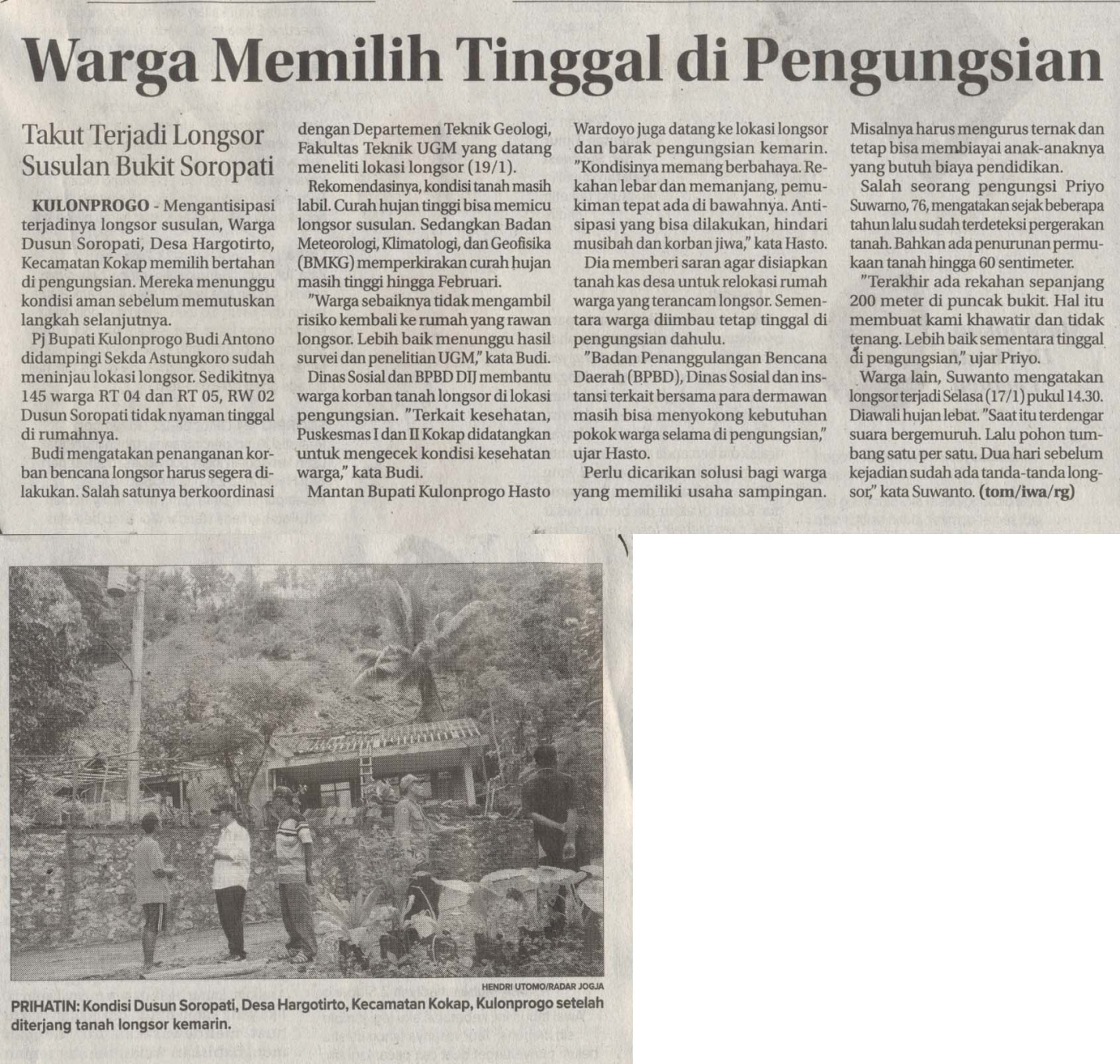 